6èmes  sciences : semaine du 11 octobreConsignes de travail : Ce travail concerne les classes de 601, 602 et 603 : les classes de M PizzacallaRépondez aux questions sur une copie simple à part, vous garderez cette copie dans le cahier et le travail sera vérifié en classe.Leçon : Les besoins nutritifs des êtres vivantsVocabulaire : *Matière organique (la) : matière fabriquée par les êtres vivants. C’est la matière qui compose leurs organes (tige, feuilles, muscles…).Besoins nutritifs (les) : ce sont les besoins en nourriture.*Matière minérale (la) : matière non vivante et naturelle : eau, dioxyde de carbone, dioxygène et sels minéraux.*Producteurs primaires (les) : êtres vivants qui n’ont besoin de se nourrir que de matière minérale à condition de recevoir de la lumière. *Producteurs secondaires (les) : êtres vivants qui ont besoin de se nourrir d’autres êtres vivants pour fabriquer leur matière organique.a)  Les besoins nutritifs des végétauxDémarche expérimentale : Observation : Les végétaux grandissent ou meurent selon l’alimentation qu’ils reçoivent.Problème : De quoi les végétaux ont-ils besoin pour se nourrir ?Hypothèses : a) Je pense qu’ils ont besoin de CO2b) Je pense qu’ils ont besoin d’eauc) Je pense qu’ils ont besoin de lumièred) Je pense qu’ils ont besoin de sels minéraux      4 et 5-  Expériences et résultats : 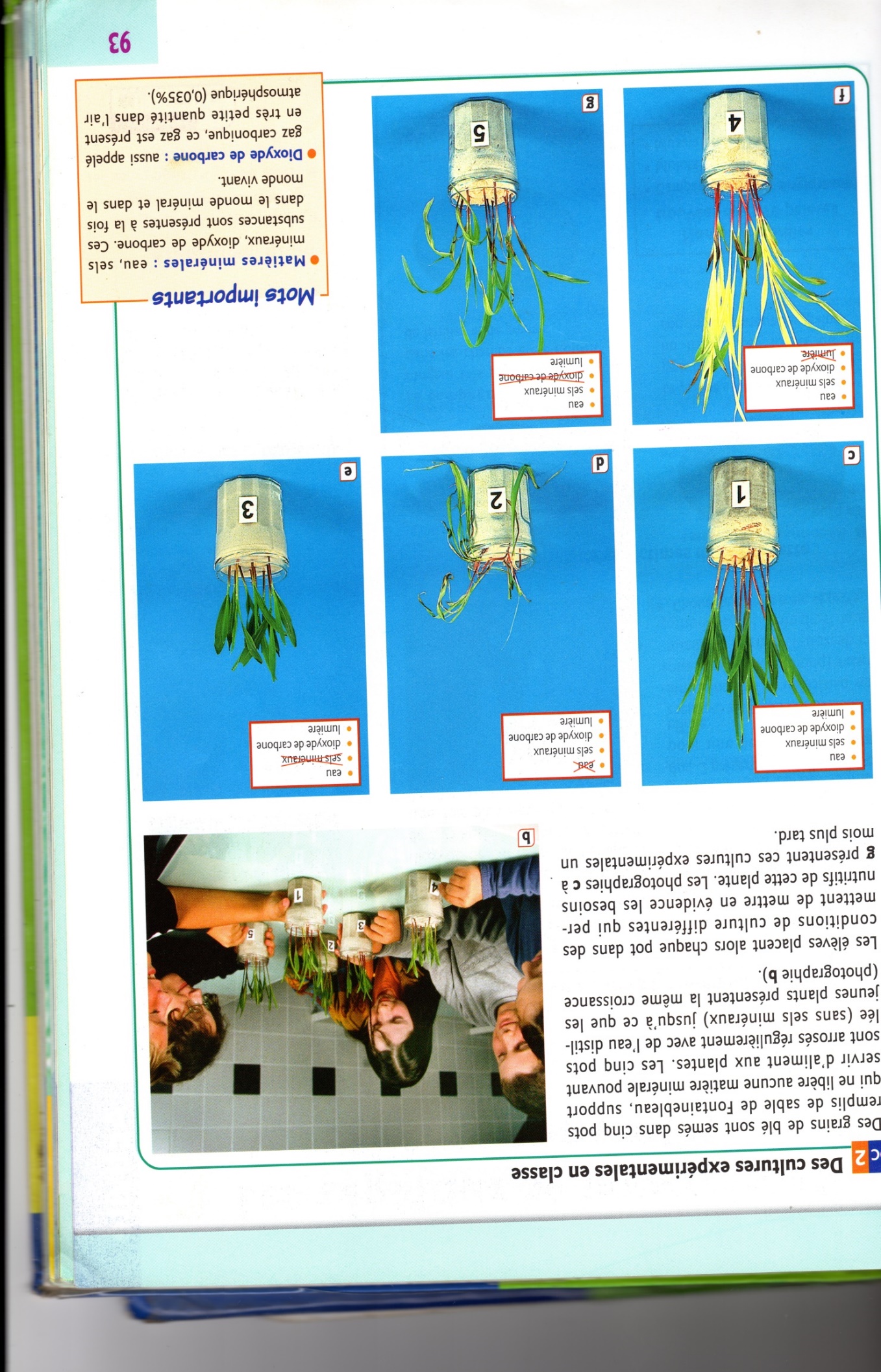 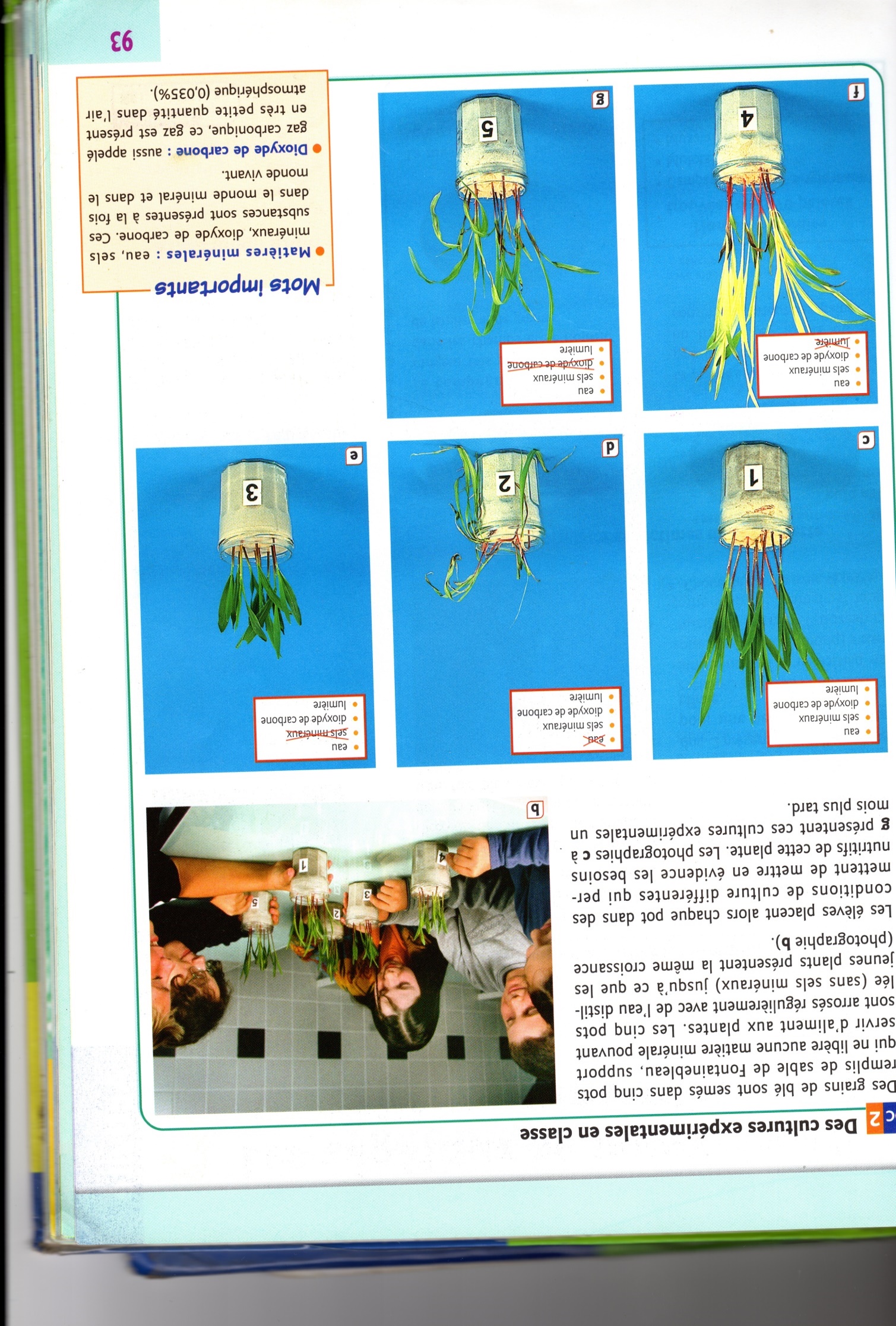 Question 1 : Dites quelle hypothèse (a, b, c ou d) est testée pour chacune des expériences (1, 2, 3 et/ou 4). Question 2 : Quelle hypothèse n’est pas testée dans ces expériences ? Proposez une expérience pour tester cette hypothèse (faites un schéma).  6- Conclusion : Question 3 : Rédigez une conclusion pour chacune des expériences présentées (voir méthodologie de la démarche expérimentale partie AP). Bilan : Les végétaux se nourrissent seulement de matière minérale : eau, dioxyde de carbone et sels minéraux, pour fabriquer leur matière organique, ce sont des producteurs primaires. Ils ont également besoin de lumière. b)  Les besoins nutritifs des animauxPour se développer, tous les animaux se nourrissent de matière organique produite par d’autres êtres vivants, et de matière minérale : sels minéraux, eau et dioxygène. Ce sont des producteurs secondaires.Ils ont différents régimes alimentaires : - omnivore : se nourrit d’animaux et de végétaux- Zoophage : se nourrit uniquement d’animaux- Phytophage : se nourrit uniquement de végétaux.L’alimentation des animaux peut changer selon les saisons Question 4 : Proposez une explication au changement d’alimentation des animaux en fonction des saisons.c) Les chaînes alimentaires On représente une chaîne alimentaire comme ceci :	Ex : papaye  	  oiseau       : une papaye est mangée par un oiseau.Question 5 : Faites 2 chaines alimentaires avec les êtres vivants en photo. La chaine alimentaire doit commencer au tout début, par le premier être vivant qui est mangé.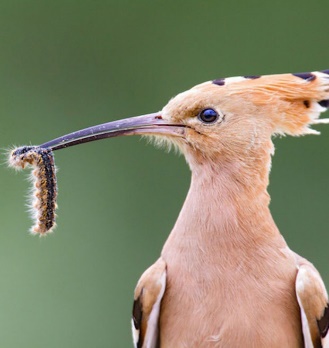 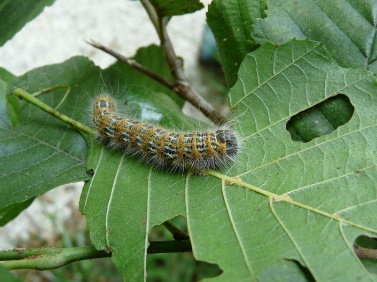 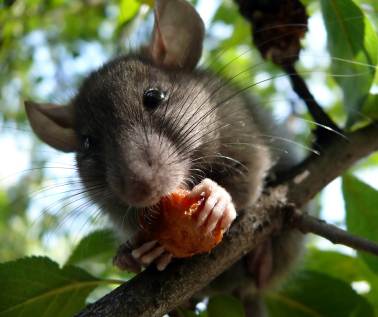 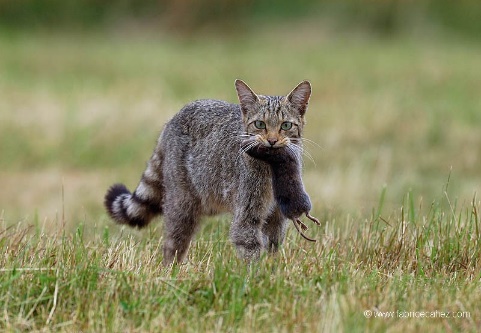     Une chenille et une feuille                un oiseau et une chenille           un fruit et une souris                         un chat et une sourisQuestion 6 : Sur vos chaines alimentaires, soulignez en vert les producteurs primaires et en rouge les producteurs secondaires. Que remarquez-vous ?Exercice 1 : le rôle des engrais. 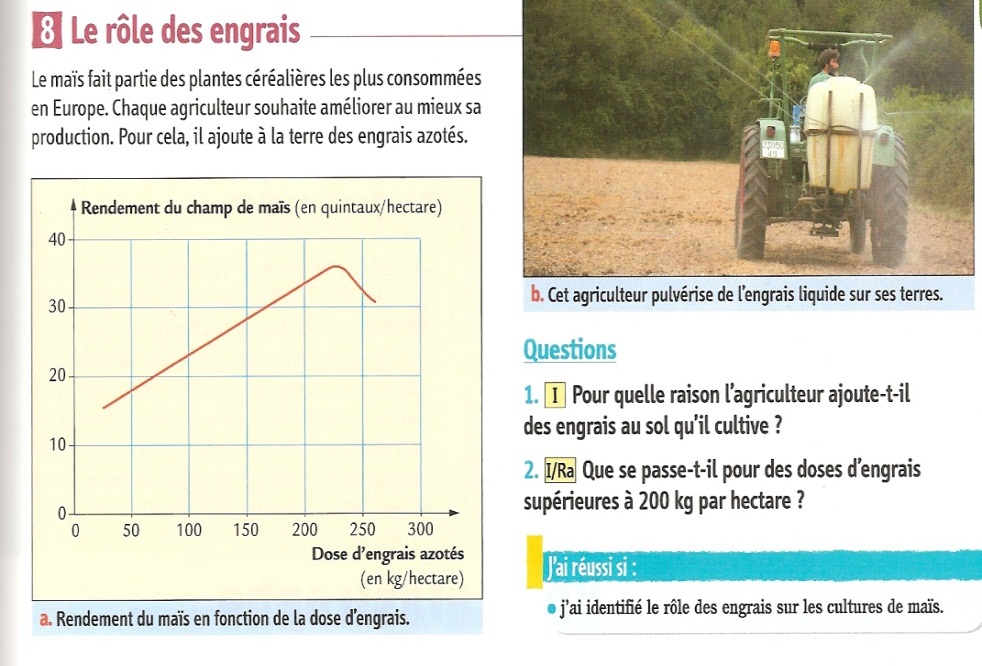 Exercice 2 : Situation problème : L’agriculture utilise de plus en plus de méthodes de culture ou d’élevage limitant les produits polluants. Pourtant, tous les élevages sont une source de pollution et participent au réchauffement climatique (effet de serre). Consignes : Rédigez un texte qui explique comment les vaches contribuent au réchauffement climatique. Proposez une solution permettant de limiter l’impact d’un élevage sur le réchauffement de la planète. 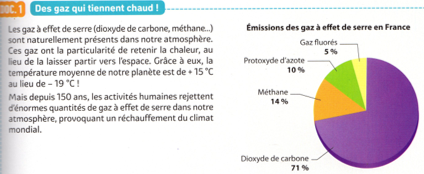 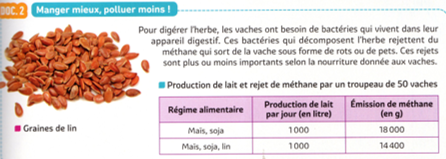 
Remarque : le méthane est un gaz à effet de serre qui est contenu en grande quantité dans les pets des vaches.Production de maïs (tonnes/hectare)18-----29------32Dose d’engrais azotés (kg/hectare)50100150200250